Голові Громадської спілки «Асоціація садівників, виноградарів та виноробів України» 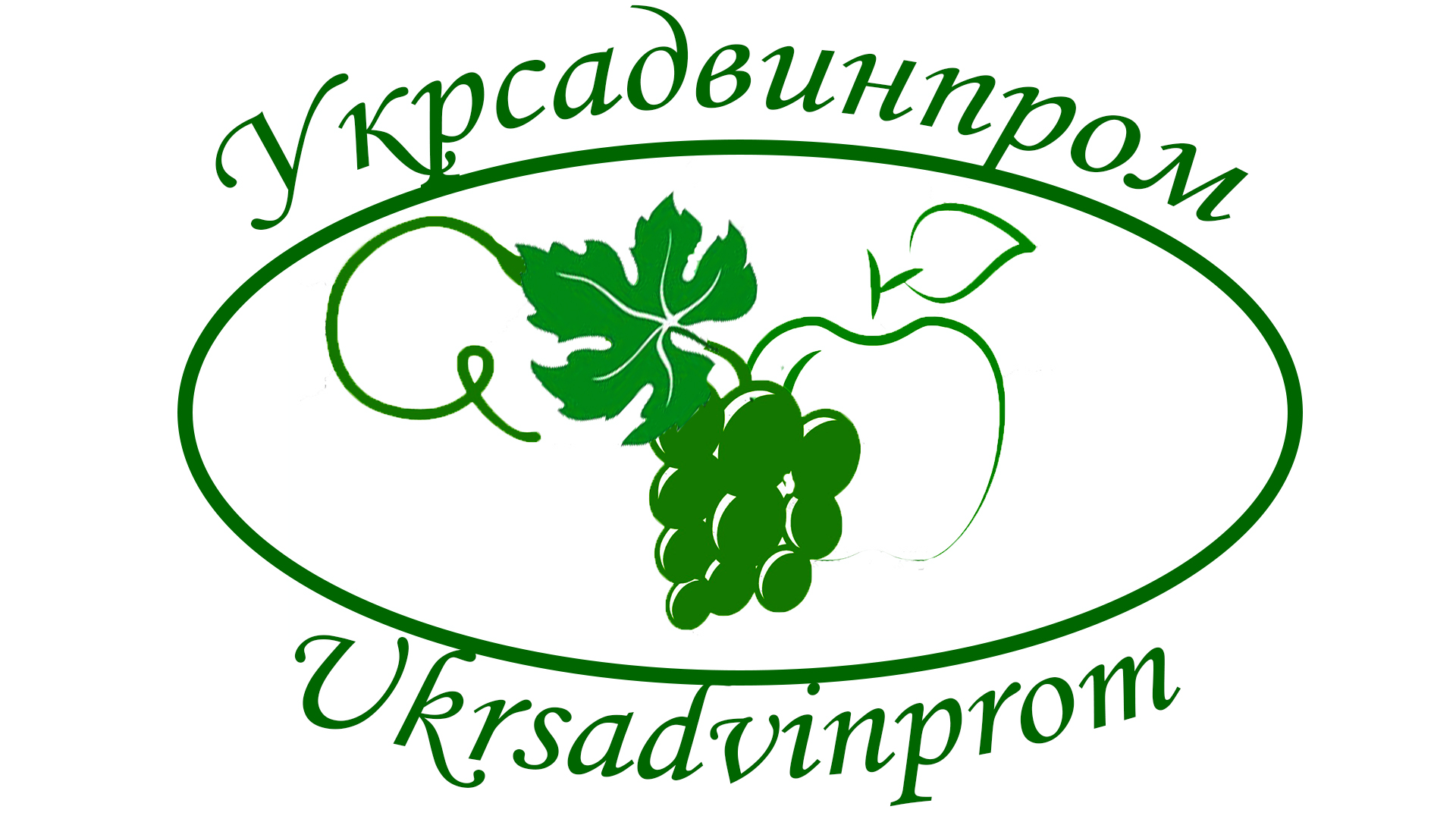 Печко В.С.тел. 0687039393; (044) 257-42-07.www.ukrsadvinprom.come-mail: info@ukrsadvinprom.com _________________________________________________________________________________________________________ЗаяваЯ, ____________________________________________________ керівник ______________________________________________________________, ознайомившись з положеннями Статуту Громадської спілки «Асоціація садівників, виноградарів та виноробів України» погоджують з положеннями і зобов’язуюсь його дотримуватись. Цілі та завдання, визначені Статутом поділяю.Зобов’язуюсь дотримуватись положень Статуту в частині надання інформації щодо планового (фактичного) збору плодово-ягідної, виноградної, горіхової та хмельової продукції, актуальної ціни, сплати членських внесків*, підтримувати постійний інформаційний зв'язок з ГС «Укрсадвинпром» та брати активну участь у діяльності громадської спілки.У разі порушень мною зазначених положень Статуту в період членства в ГС «Укрсадвинпром», я усвідомлюю і визнаю, що це може стати причиною виключення з ГС «Укрсадвинпром».Враховуючи вищевикладене, прошу прийняти мене в члени 
ГС «Укрсадвинпром»._______________________________________________________________ (необхідно зазначити площу насаджень в гектарах, а також вказати, що саме вирощується)____________________________________________________________________________________________________________________________________________________________________\ _________________________________                              (назва посади)                                                                                             (П.І.Б. підпис)«________»__________________ 2019 рокуОпитувальник1.	Назва господарства _________________________________________________________________;2.	Загальна площа землі, що знаходиться в користуванні господарства _____ га;в. т. ч під багаторічними насадженнями ____ га;(вказати детальніше, які сади чи ягідники і зазначити площу під ними) 3.	Наявність проекту саду так/ні;4.	Об’єми вирощування продукції ______ тон в 2017 році (зазначити по сортах);5.	Очікуванні об’єми вирощування продукції _______ тон в 2018 році (зазначити по сортах);6.	 Хто є основним покупцем продукції (в %)?-	Приватний бізнес ___________________________-	Магазини роздрібної торгівлі _________________-	Інші _______________________________________7.	Який відсоток ваших покупців-	Місцеві ___________________________________-	Регіональні компанії ________________________-	Міжнародні _______________________________             Якщо міжнародні то зазначити в які країни відбувається експорт.8.	Наявність сертифікатів якості на продукцію так/ні У разі наявності зазначити назву.9.	Вказати чи є можливість зберігати продукцію в холодильниках (який об’єм);10.	Потреба в техніці (конкретизувати, яка і в якій кількості);11.	Річна потреба в пальному ______тон. Зазначити об’єми зберігання______ тон (за умови наявності);12.	Річна потреба в засобах засобів рослин (перелічити препарати і вказати об’єми);13.	Проблемні питання, які на Вашу думку потребують врегулювання14.	Контакти:  тел. ___________________________e-mail:_________________________________15.	Пропозиції та побажання: